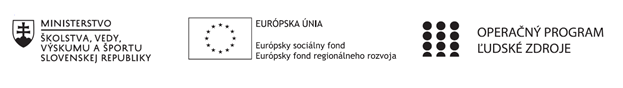 Správa o činnosti pedagogického klubu Príloha:Prezenčná listina zo stretnutia pedagogického klubuPokyny k vyplneniu Správy o činnosti pedagogického klubu:Prijímateľ vypracuje správu ku každému stretnutiu pedagogického klubu samostatne. Prílohou správy je prezenčná listina účastníkov stretnutia pedagogického klubu. V riadku Prioritná os – VzdelávanieV riadku špecifický cieľ – uvedie sa v zmysle zmluvy o poskytnutí nenávratného finančného príspevku (ďalej len "zmluva o NFP")V riadku Prijímateľ -  uvedie sa názov prijímateľa podľa zmluvy o poskytnutí nenávratného finančného príspevku V riadku Názov projektu -  uvedie sa úplný názov projektu podľa zmluvy NFP, nepoužíva sa skrátený názov projektu V riadku Kód projektu ITMS2014+ - uvedie sa kód projektu podľa zmluvy NFPV riadku Názov pedagogického klubu (ďalej aj „klub“) – uvedie sa  názov klubu V riadku Dátum stretnutia/zasadnutia klubu -  uvedie sa aktuálny dátum stretnutia daného klubu učiteľov, ktorý je totožný s dátumom na prezenčnej listineV riadku Miesto stretnutia  pedagogického klubu - uvedie sa miesto stretnutia daného klubu učiteľov, ktorý je totožný s miestom konania na prezenčnej listineV riadku Meno koordinátora pedagogického klubu – uvedie sa celé meno a priezvisko koordinátora klubuV riadku Odkaz na webové sídlo zverejnenej správy – uvedie sa odkaz / link na webovú stránku, kde je správa zverejnenáV riadku  Manažérske zhrnutie – uvedú sa kľúčové slová a stručné zhrnutie stretnutia klubuV riadku Hlavné body, témy stretnutia, zhrnutie priebehu stretnutia -  uvedú sa v bodoch hlavné témy, ktoré boli predmetom stretnutia. Zároveň sa stručne a výstižne popíše priebeh stretnutia klubuV riadku Závery o odporúčania –  uvedú sa závery a odporúčania k témam, ktoré boli predmetom stretnutia V riadku Vypracoval – uvedie sa celé meno a priezvisko osoby, ktorá správu o činnosti vypracovala  V riadku Dátum – uvedie sa dátum vypracovania správy o činnostiV riadku Podpis – osoba, ktorá správu o činnosti vypracovala sa vlastnoručne   podpíšeV riadku Schválil - uvedie sa celé meno a priezvisko osoby, ktorá správu schválila (koordinátor klubu/vedúci klubu učiteľov) V riadku Dátum – uvedie sa dátum schválenia správy o činnostiV riadku Podpis – osoba, ktorá správu o činnosti schválila sa vlastnoručne podpíše.Príloha správy o činnosti pedagogického klubu                                                                                             PREZENČNÁ LISTINAMiesto konania stretnutia: SSOŠ Elba , Smetanova 2, PrešovDátum konania stretnutia: 21.12.2022Trvanie stretnutia: od.15.00.hod	do 18.00 hod	Zoznam účastníkov/členov pedagogického klubu:Prioritná osVzdelávanieŠpecifický cieľ1.2.1 Zvýšiť kvalitu odborného vzdelávania a prípravy reflektujúc potreby trhu prácePrijímateľSúkromná stredná odborná škola – ELBA, Smetanova 2, PrešovNázov projektuVzdelávanie 4.0 – prepojenie teórie s praxouKód projektu  ITMS2014+312011ADL9Názov pedagogického klubu Pedagogický klub finančnej a matematickej gramotnosti – prierezové témy.Dátum stretnutia  pedagogického klubu21.12.2022Miesto stretnutia  pedagogického klubuSúkromná stredná odborná škola – ELBA, Smetanova 2, PrešovMeno koordinátora pedagogického klubuIng.Tatiana ŠefčikováOdkaz na webové sídlo zverejnenej správyhttps://ssoselba.edupage.org/a/pedagogicky-klub-c-3Manažérske zhrnutie:Cieľom stretnutia nášho klubu bola analýza odbornej literatúry k téme rozvoja finančnej a matematickej gramotnosti. V rámci stretnutia sme zdieľali naše pedagogické skúsenosti, diskutovali sme a na záver stretnutia sme tvorili pedagogické odporúčanie.Kľúčové slová: štúdium odbornej literatúry, diskusia, finančná a matematická gramotnosť.Manažérske zhrnutie:Cieľom stretnutia nášho klubu bola analýza odbornej literatúry k téme rozvoja finančnej a matematickej gramotnosti. V rámci stretnutia sme zdieľali naše pedagogické skúsenosti, diskutovali sme a na záver stretnutia sme tvorili pedagogické odporúčanie.Kľúčové slová: štúdium odbornej literatúry, diskusia, finančná a matematická gramotnosť.Hlavné body, témy stretnutia, zhrnutie priebehu stretnutia: Hlavné body:Tvorba asociogramu.Práca s odbornými zdrojmi.Diskusia.Tvorba odporúčania.Témy: vzdelávanie 4.0, rozvoj finančnej a matematickej gramotnostiProgram stretnutia:Individuálna tvorba mapy asociácií.Spoločné štúdium odbornej literatúry – vzájomné učenie sa.Diskusia – posledné slovo patrí mne.Záver a tvorba pedagogického odporúčania.Hlavné body, témy stretnutia, zhrnutie priebehu stretnutia: Hlavné body:Tvorba asociogramu.Práca s odbornými zdrojmi.Diskusia.Tvorba odporúčania.Témy: vzdelávanie 4.0, rozvoj finančnej a matematickej gramotnostiProgram stretnutia:Individuálna tvorba mapy asociácií.Spoločné štúdium odbornej literatúry – vzájomné učenie sa.Diskusia – posledné slovo patrí mne.Záver a tvorba pedagogického odporúčania.Závery a odporúčania:Práca s odbornými zdrojmi nás viedla k diskusii o vnútornej súdržnosti obsahu matematického a finančného vzdelávania. Zaoberali sme sa spoločným zosúladením obsahového štandardu,  akými metódami minimalizovať typickú  izolovanosť predmetov, tak aby obsah vzdelávania nebol mozaikou izolovaných poznatkov a stal sa zrozumiteľným  ako celok. Odporúčame nasledujúce metódy,  ktorých implementácia sa nám v praxi osvedčila, a to práve z vyššie opísaných dôvodov:Brainstorming – Odporúčame túto skupinovú techniku zameranú na získanie čo najväčšieho množstva nápadov na danú tému. Stimulujeme ňou skupinovú synergiu. Princíp spočíva v tom, že členovia skupiny sú schopní vyprodukovať oveľa viac nápadov, ako by vymysleli jednotlivo. Pri brainstormingu zdôrazňujeme najmä to, že zverejnené nápady nesmú byť nikým komentované ani hodnotené. I ten zdanlivo nerealizovateľný nápad môže niekoho inšpirovať. Pri brainstormingu ide predovšetkým o získanie kvantity nápadov. Môže mať rôzne varianty, napr. neštruktúrovaný brainstorming, štruktúrovaný brainstorming, voľné písanie, kmene a korene, kocka. Myšlienková mapa – pri tvorbe zápisu odporúčame ho  štruktúrovať do graficky usporiadaného textu (prípadne doplniť obrázkami) s vyznačenými súvislosťami. Využíva sa na zapamätanie, na učenie (metakogníciu), na grafické zobrazenie alebo na riešenie problémov. Zvyčajne sa začína hlavným námetom uprostred papiera (tabule) a kreatívnym využitím rôznych obrázkov, kódov, symbolov i farieb je vytvorená myšlienková (mentálna mapa). Ice breaker alebo tiež technika ranných kruhov—odporúčame zaradiť na začiatok hodiny, pred úvodný informačný blok. Poskytuje priestor na evokáciu. Učebné metódy volíme v závislosti od obsahového štandardu. Pri niektorých témach je vhodnejší tradičný frontálny výklad spojený so záverečným zopakovaním, pri iných aktivizujúce metódy. Didaktické hry sú ďalšou možnosťou, ako v praxi realizovať alebo spestriť finančné vzdelávanie. Medzi didaktické hry môžeme zaradiť aj klasické skupinové hry alebo strategické hry, ktoré sú spracované ako doskové hry, prípadne počítačové aplikácie. Môžu plniť funkciu motivačnú i upevňovaciu. Prostredníctvom didaktických hier je možné so žiakmi riešiť aj zložité učebné problémy. Odporúčame tiež naďalej
- Čerpať námety z odborných publikácií.
- Získať osobnú skúsenosť s hraním týchto hier. Vyskúšať didaktické hry na vyučovaní. Vyskúšať hru napr. Platí, platí,..., Pravda a lož, Deľba práce, Hra na poisťovňu, Staroveké a stredoveké trhovisko, Behavé učenie, Hospodárenie v rodine, Trh s jablkami, PixWords. Využívať rôzne dostupné aplikácie s finančnou tematikou. Ukážky z prezentácie: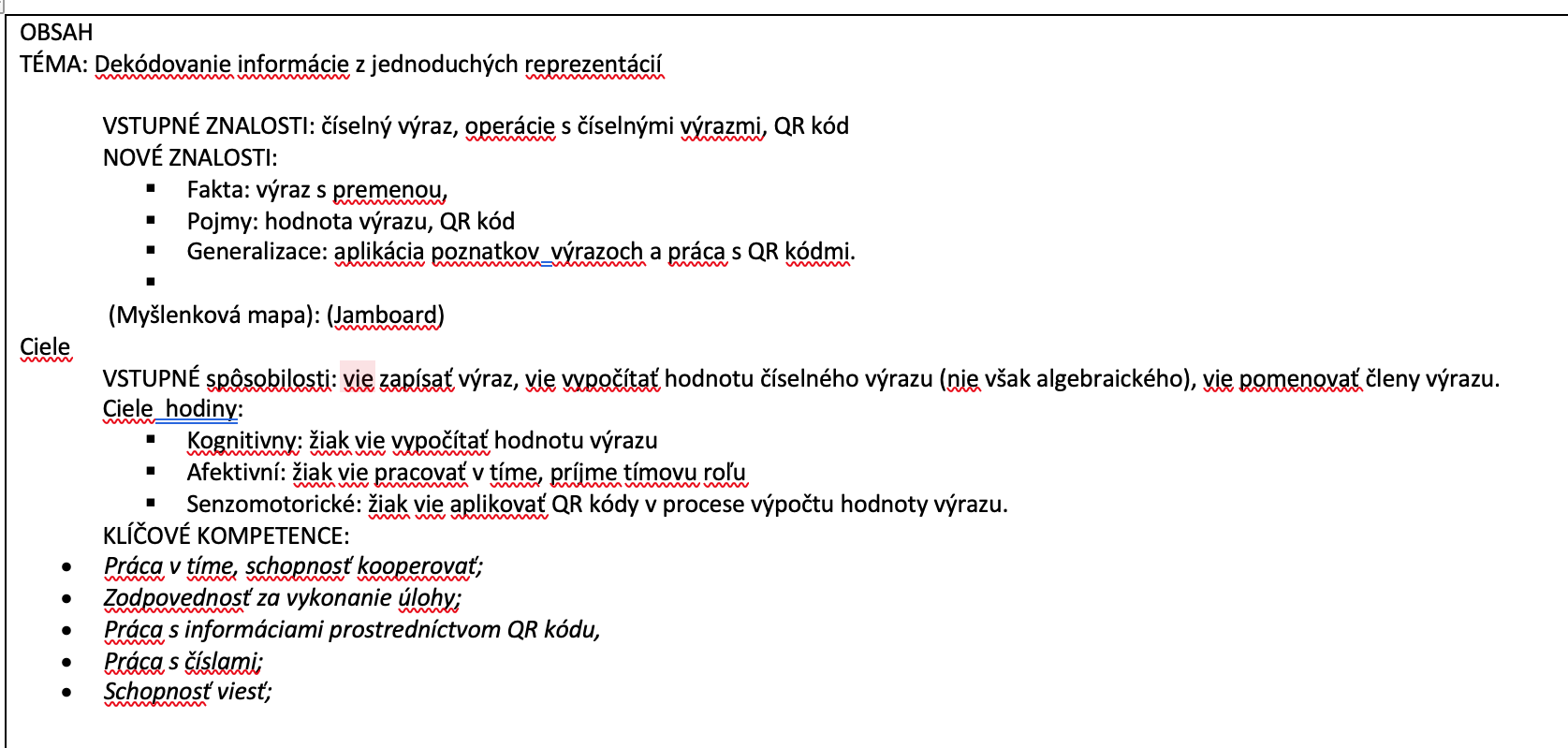 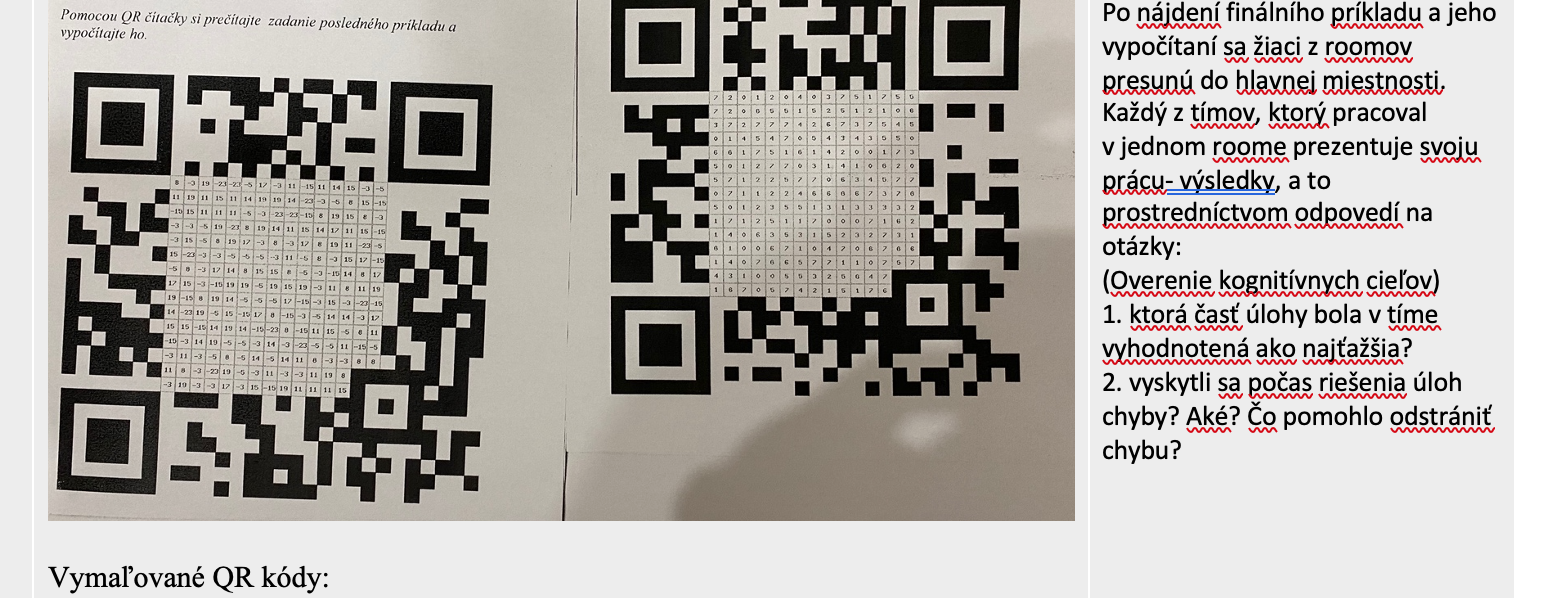 Odporúčame vyššie uvedené OSP k implementácii do pedagogického procesu.Závery a odporúčania:Práca s odbornými zdrojmi nás viedla k diskusii o vnútornej súdržnosti obsahu matematického a finančného vzdelávania. Zaoberali sme sa spoločným zosúladením obsahového štandardu,  akými metódami minimalizovať typickú  izolovanosť predmetov, tak aby obsah vzdelávania nebol mozaikou izolovaných poznatkov a stal sa zrozumiteľným  ako celok. Odporúčame nasledujúce metódy,  ktorých implementácia sa nám v praxi osvedčila, a to práve z vyššie opísaných dôvodov:Brainstorming – Odporúčame túto skupinovú techniku zameranú na získanie čo najväčšieho množstva nápadov na danú tému. Stimulujeme ňou skupinovú synergiu. Princíp spočíva v tom, že členovia skupiny sú schopní vyprodukovať oveľa viac nápadov, ako by vymysleli jednotlivo. Pri brainstormingu zdôrazňujeme najmä to, že zverejnené nápady nesmú byť nikým komentované ani hodnotené. I ten zdanlivo nerealizovateľný nápad môže niekoho inšpirovať. Pri brainstormingu ide predovšetkým o získanie kvantity nápadov. Môže mať rôzne varianty, napr. neštruktúrovaný brainstorming, štruktúrovaný brainstorming, voľné písanie, kmene a korene, kocka. Myšlienková mapa – pri tvorbe zápisu odporúčame ho  štruktúrovať do graficky usporiadaného textu (prípadne doplniť obrázkami) s vyznačenými súvislosťami. Využíva sa na zapamätanie, na učenie (metakogníciu), na grafické zobrazenie alebo na riešenie problémov. Zvyčajne sa začína hlavným námetom uprostred papiera (tabule) a kreatívnym využitím rôznych obrázkov, kódov, symbolov i farieb je vytvorená myšlienková (mentálna mapa). Ice breaker alebo tiež technika ranných kruhov—odporúčame zaradiť na začiatok hodiny, pred úvodný informačný blok. Poskytuje priestor na evokáciu. Učebné metódy volíme v závislosti od obsahového štandardu. Pri niektorých témach je vhodnejší tradičný frontálny výklad spojený so záverečným zopakovaním, pri iných aktivizujúce metódy. Didaktické hry sú ďalšou možnosťou, ako v praxi realizovať alebo spestriť finančné vzdelávanie. Medzi didaktické hry môžeme zaradiť aj klasické skupinové hry alebo strategické hry, ktoré sú spracované ako doskové hry, prípadne počítačové aplikácie. Môžu plniť funkciu motivačnú i upevňovaciu. Prostredníctvom didaktických hier je možné so žiakmi riešiť aj zložité učebné problémy. Odporúčame tiež naďalej
- Čerpať námety z odborných publikácií.
- Získať osobnú skúsenosť s hraním týchto hier. Vyskúšať didaktické hry na vyučovaní. Vyskúšať hru napr. Platí, platí,..., Pravda a lož, Deľba práce, Hra na poisťovňu, Staroveké a stredoveké trhovisko, Behavé učenie, Hospodárenie v rodine, Trh s jablkami, PixWords. Využívať rôzne dostupné aplikácie s finančnou tematikou. Ukážky z prezentácie:Odporúčame vyššie uvedené OSP k implementácii do pedagogického procesu.Vypracoval (meno, priezvisko)Ing.Tatiana ŠefčikováDátum21.12.2022PodpisSchválil (meno, priezvisko)Mgr.Romana Birošová,MBADátum21.12.2022PodpisPrioritná os:VzdelávanieŠpecifický cieľ:1.2.1 Zvýšiť kvalitu odborného vzdelávania a prípravy reflektujúc potreby trhu práce Prijímateľ:Súkromná stredná odborná škola – ELBA, Smetanova 2, Prešov Názov projektu:Vzdelávanie 4.0 – prepojenie teórie s praxou Kód ITMS projektu:312010ADL9 Názov pedagogického klubu:Pedagogický klub č. 3   Pedagogický klub finančnej a matematickej gramotnosti č.Meno a priezviskoPodpisInštitúcia1.Ing.Tatiana ŠefčikováSSOŠ Elba Smetanova 22.Ing. Branislav BlichaSSOŠ Elba Smetanova 23.Ing. Matúš GregaSSOŠ Elba Smetanova 24.Mgr. Viera Voľanská HuntejováSSOŠ Elba Smetanova 25.Ing. Marcela HadviždžákováSSOŠ Elba Smetanova 26.Mgr. Karina KováčováSSOŠ Elba Smetanova 2